Record of Military CareerNote:If you are eligible for a military pension, other military benefits or insurance, be sure to list these in the Security section of this HMW guidebook. For a discharge other than Dishonorable, all members of the Armed Forces and Veterans qualify for the National Cemetery. Resources: U.S. Department of Veteran’s Affairs, pg. 62.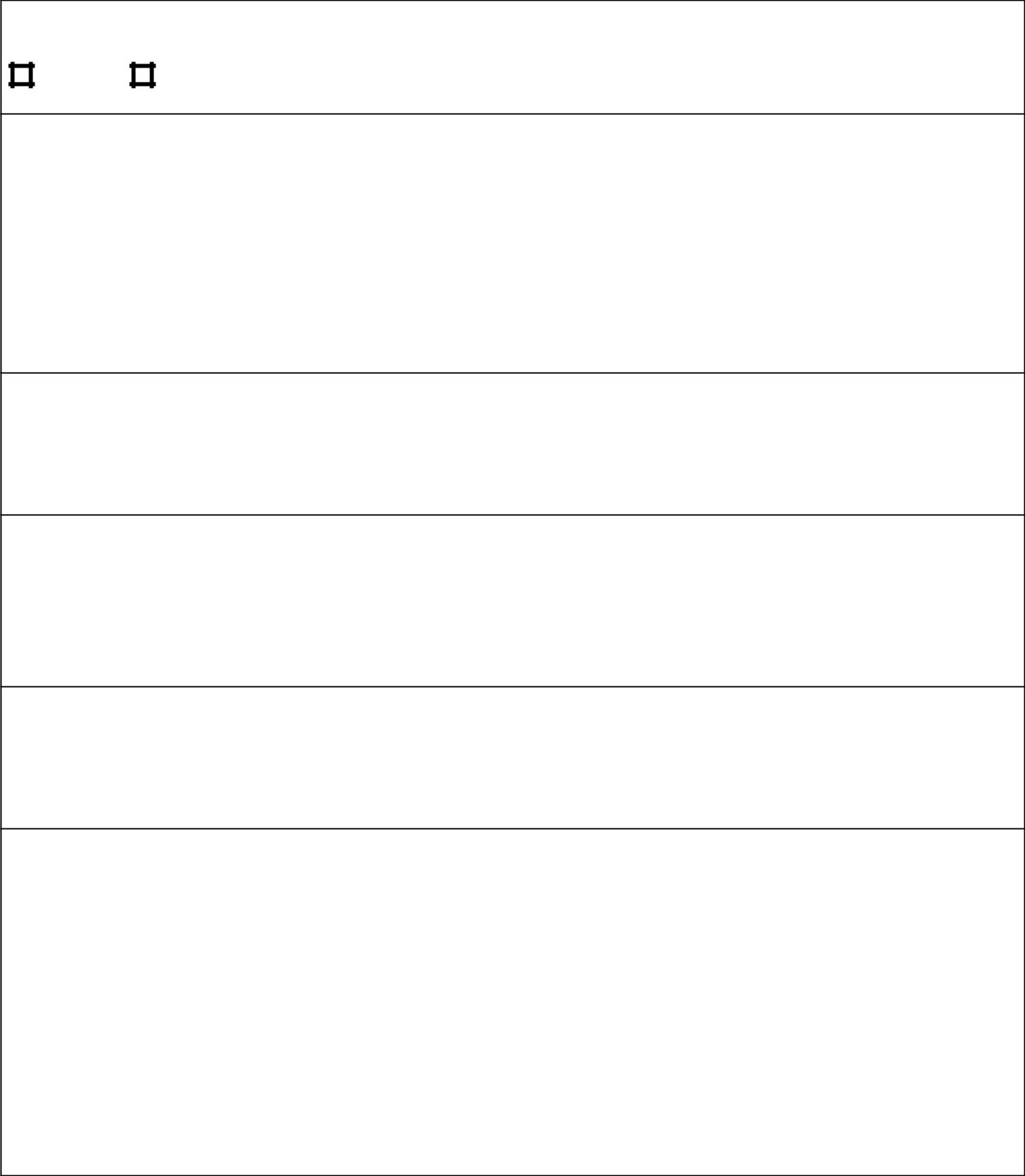 Enlisted name:■ Drafted ■ EnlistedBranch of the military:Social security or military identification number:Location of military discharge papers (DD-214): (consider storing a copy with this Guidebook)Rank at discharge:Dates of service:Locations of service:Describe any awards, medals or citations you received:Where are these located:Describe your participation in Veteran’s organizations:Consider writing a brief memoir of your service experiences and reflections on how those experiences impacted your life.© 2016 Honor My Wishes	www.HonorMyWishes.org	Peace - 53